
Nevezés: Balatonfenyves  utazás kisvasúttal Somogyszentpálig (érk. 8:55)  Szomogyszentpál  a kisvasút mentén  Pálmajor  Imremajor  csisztai kisvasúti vonal (üzemen kívül)  Csisztapuszta, fürdő  fonyódi dózerút  Jankovich-berek  Nagy-Berek  Balatonfenyves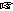  Balatonfenyves, kisvasút végállomás
  7:30-8:00 óra  200 Ft  28,5 km  20 m  8 óra  45,1  D28/6,5  28,8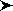 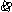 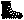 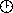 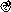 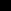 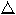 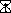 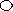 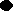 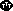 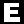 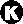 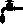 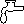 Nevezés: Balatonfenyvesen 8:00-ig (a vonat indul 8:15-kor!)
Nevezési díj: 200 Ft/fô + vonatjegy Somogyszentpálig (teljes árú vonatjegy 235 Ft). A vonatjegyet egyénileg kell megvenni!
Nevezés: Balatonfenyves  utazás kisvasúttal Imremajorig (érk.8:32)  Imremajor  csisztai kisvasúti vonal (üzemen kívül)  Csisztapuszta, fürdő fonyódi dózerút  Jankovich-berek  Nagy-Berek  Balatonfenyves Balatonfenyves, kisvasút végállomás
 7:30-8:00 óra  200 Ft  18,6 km  20 m  6 óra  28,3  E18/5  18,9Nevezés: Balatonfenyvesen 8:00-ig (a vonat indul 8:15-kor!)
Nevezési díj: 200 Ft/fô + vonatjegy „Imremajor GV”-ig (teljes árú vonatjegy 185 Ft). A vonatjegyet egyénileg kell megvenni!
Imremajor és Csisztafürdő között a kisvasút nyomvonala már mindenhol benőtt, gazos, gyakorlatilag járhatatlan, kérjük, hogy az itinerben megadott párhuzamos földutat, illetve kerülő földutat válassza mindenki!
Nevezés: Balatonfenyves  utazás kisvasúttal Somogyszentpálig (érk.8:55)  Somogyszentpál  Pincesor  Pálmajor  kisvasút mentén  Imremajor Balatonfenyves, kisvasút végállomás
 7:30-8:00 óra  200 Ft  9,9 km  0 m  3 óra  E10/4  9,9Nevezés: Balatonfenyvesen 8:00-ig (a vonat indul 8:15-kor!)
Nevezési díj: 200 Ft/fô + vonatjegy „Somogyszentpál GV”-ig (teljes árú vonatjegy 235 Ft). A vonatjegyet egyénileg kell megvenni!
Imremajor cél zár 12:00 órakor. Kisvasúti napi programok Imremajorban egész nap!
Imremajorból vissza Balatonfenyvesre kisvasút 12.43-kor, vagy a túra előtt 6.32-kor indul! Gyalog 3,9 km.

Minden távhoz:
Kérjük, hogy 15 percet hagyj a parkolásra, nevezésre, és a jegy vásárlásra a vonat indulása előtt, ennyivel előbb érkezz!
A nevezés 14 év alatt ingyenes.
Nevezési lap letölthető (docx)
Itiner és GPS útvonal letölthető.
Célzárás Balatonfenyvesen 17:00 órakor.
Nevezés után a 8:15-kor menetrend szerint induló kisvasúttal kell a távnak megfelelő indulási helyig utazni. Jegyváltás egyénileg történik, MÁV-START díjszabás szerint.
Ha valaki lekési a kisvasutat vagy később szeretne indulni, akkor a távokat fordított irányban is teljesítheti. Visszajutás Balatonfenyvesre egyénileg. (Somogyszentpálról 15:00-kor indul vissza vonat.) A cél 17:00-kor zár.
A rajtban fekete-fehér térképes itinert kap mindenki.
Vízvételi lehetőség útközben csak Csiszta-fürdőn és Imremajorban van.
Az Előzd meg a kisvasutat versenysorozat eseménye.

A Somogy Megye Teljesítménytúrázója része.
Térkép: a Balaton és az Észak-Somogy turistatérképe, Openstreetmap.org illetve Turistautak.hu



Olvasnivalók:
- Takáts Gyula - Egykori doktori értekezéseim világa. A Nagyberek és a Balaton.
„Ezért egy kicsit messzebbről kezdem. A valóságát a múltjából, mert ennek felvázolása nélkül a somogyi Nagyberket megérteni nem lehet. Olyan volt és akkorát változott napjainkra. – Hasznára-e a tájnak és az embernek? – Mindez csak így, legalábbis a Cadet Bars-féle József császár kori 1783-as térkép lapjától elkezdve érdekes. Talán nemcsak nekem. Másnak is.”
- Dr. Hoss József - Halászat, nádaratás és táplálkozás egy nagyberki községben (1966)
- Magyarország Vármegyéi és Városai - Somogy Vármegye (1894)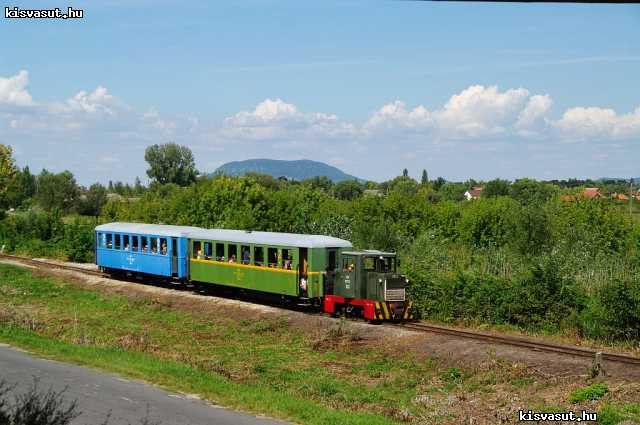 Letöltések száma: 1218. Módosítva: 2017.08.12